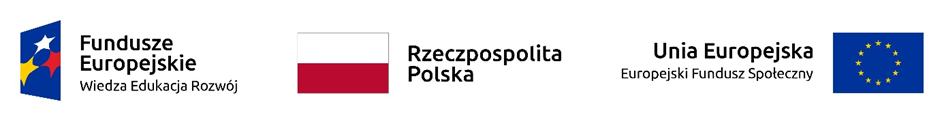 HARMONOGRAM REALIZACJI ZADAŃ MERYTORYCZNYCH ZA MIESIĄC LUTY  2019 r.Nazwa i numer projektu: POWR.01.02.01-IP.15-12-008/17Osoba do kontaktu ze strony Beneficjenta:Imię i nazwisko:            Anna DudczakTelefon, adres:               18/414-56-58, ul. Papieska 2, 33-395 ChełmiecLp.Forma wsparciaNp. szkolenia/staże/bony szkoleniowe/ bonystażowe/ bon nazasiedlenie/ grant natelepracęTematyka szkolenia*Pracodawca/Instytucjaszkoleniowa, organizatorstażu/szklenia itp.(Pełna nazwa i adressiedziby)Liczba osóbobjętychwsparciemMiejsce odbywaniastażu/szkolenia(dokładny adres)Okres realizacjistażu/szkolenia(data)od........... do..........Godziny realizacjiwsparciaod.......... do.........Uwagi1STAŻDaniel Pilch – „ELCAR”, ul. Bochniewicza 89, 38-340 Biecz1Daniel Pilch – „ELCAR”, ul. Grodzka 24, 38-340 Biecz13.08.2018-12.02.20197.30-15.302STAŻRafał Michalik – Firma Handlowo – Usługowa RAMIX,Ptaszkowa 670, 33-333 Ptaszkowa1Rafał Michalik – Firma Handlowo – Usługowa RAMIX,Ptaszkowa 670, 33-333 Ptaszkowa14.08.2018-13.02.20197.00-15.003STAŻSILVER COMPUTER Aleksander Szumilasul. Franciszkańska 3,         33-300 Nowy Sącz1SILVER COMPUTER Aleksander Szumilasul. Franciszkańska 3,         33-300 Nowy Sącz16.08.2018-15.02.20199.00-17.004STAŻGrzegorz Sekuła – F.H.U „BESKID BUS”z siedzibą: Kąclowa 373, 33-330 Grybów1Grzegorz Sekuła – F.H.U „BESKID BUS”z siedzibą: Kąclowa 373, 33-330 Grybów17.08.2018-16.02.20198.00-16.005STAŻConsulting Księgowo – Usługowa Spółdzielnia PracySalon Kosmetyczny KOKIETKAul. Al. Wolności 19,          33-300 Nowy Sącz1Consulting Księgowo – Usługowa Spółdzielnia PracySalon Kosmetyczny KOKIETKAul. Al. Wolności 19,          33-300 Nowy Sącz22.08.2018-21.02.20199.00-17.006STAŻF.H.U. Renata Nowak Usługi Krawieckie ul. Dąbrówki 78,33-300 Nowy Sącz1F.H.U. Renata Nowak Usługi Krawieckie ul. Dąbrówki 78,33-300 Nowy Sącz27.08.2018-26.02.20198.00-16.007STAŻSalon Kosmetyki Ciała Viwien, Beata Łabuzul. Kolbego 16,34-730 Mszana Dolna1Salon Kosmetyki Ciała Viwien, Beata Łabuzul. Kolbego 16,34-730 Mszana Dolna24.08.2018-23.02.20199.00-17.008STAŻStudio Urody AB Cosmetik, Agnieszka BodekMęcina 880, 34-654 Męcina1Studio Urody AB Cosmetik, Agnieszka BodekMęcina 880, 34-654 Męcina03.09.2018-02.03.20199.00-17.009STAŻERIZED Sebastian Marchacz, ul. Św. Krzysztofa 36, 33-312 Tęgoborze1ERIZED Sebastian Marchacz, ul. Św. Krzysztofa 36, 33-312 Tęgoborze03.09.2018-02.03.20199.00-17.0010STAŻMonika Chowaniec Mbeaute, ul. Park Romana Nitribitta 6, 33-380 Krynica-Zdrój1Monika Chowaniec Mbeaute, ul. Park Romana Nitribitta 6, 33-380 Krynica-Zdrój03.09.2018-02.03.20199.00-17.0011STAŻAG-KONKRET ANNA GOLONKA, ul. Józefa Marka 15, 34-600 Limanowa1AG-KONKRET ANNA GOLONKA, ul. Józefa Marka 15, 34-600 Limanowa03.09.2018-02.03.20198.00-16.0012STAŻStanisław Rodak – Zakład ElektroinstalacyjnyBiała Niżna 603,33-330 Grybów1Stanisław Rodak – Zakład ElektroinstalacyjnyBiała Niżna 603,33-330 Grybów10.09.2018-09.03.20197.00-15.0013STAŻMITECH Dominik Sromekul. Łączna 8, 33-395 Chełmiec1MITECH Dominik Sromekul. Łączna 8, 33-395 Chełmiec04.09.2018-03.03.20198.00-16.0014STAŻAGNIESZKA ZIĘBA G7 Twoja Strefa Fitnessul. Tadeusza Kościuszki 42M, 38-300 Gorlice1AGNIESZKA ZIĘBA G7 Twoja Strefa Fitnessul. Tadeusza Kościuszki 42M, 38-300 Gorlice10.09.2018-09.03.201814.00-22.0015STAŻFirma Usługowo Handlowa DOMINO Natalia Bednarekul. Artura Grottgera 7a, 33-300 Nowy Sącz1Firma Usługowo Handlowa DOMINO Natalia Bednarekul. Marcinkowicka 7a, 33-395 Chełmiec11.09.2018-10.03.20198.00-16.0016STAŻBEDNARZ BUDOWNICTWO  F.H.U. „MARTECH” Marcin Bednarz,Krużlowa Niżna 107, 33-325 Krużlowa Wyżna1BEDNARZ BUDOWNICTWO  F.H.U. „MARTECH” Marcin Bednarz,Krużlowa Niżna 107, 33-325 Krużlowa Wyżna11.09.2018-10.03.20188.00-16.0017STAŻMAŁOPOLSKIE CENTRUM SZKOLENIA KIEROWCÓW „FUKS” KRZYSZTOF GROŃ, Królowa Polska 118, 33-334 Kamionka Wielka1MAŁOPOLSKIE CENTRUM SZKOLENIA KIEROWCÓW „FUKS” KRZYSZTOF GROŃ, ul. Długosza 67, 33-300 Nowy Sącz12.09.2018-11.03.20199.30-17.3018STAŻSalon Kosmetyczny „MYSTIQUE” Katarzyna Zięcina,Biała Niżna 5, 33-330 Grybow1Salon Kosmetyczny „MYSTIQUE” Katarzyna Zięcina,Biała Niżna 5, 33-330 Grybow03.09.2018-02.03.20199.00-17.0019STAŻOśrodek Pomocy Społecznej Kamionka WielkaKamionka Wielka 253,    33-334 Kamionka Wielka1Ośrodek Pomocy Społecznej Kamionka WielkaKamionka Wielka 253,    33-334 Kamionka Wielka20.09.2018-19.03.20197.30-15.3020STAŻDRAGON Tomasz Ruchałaul. Dąbrówki 63, 33-300 Nowy Sącz1ul. Kazimierza Wielkiego 633-330 Grybów01.10.2018-31.03.20198.00-16.0021STAŻMarcin Oleksy Paszyn 104, 33-326 Mogilno1Marcin Oleksy Paszyn 104, 33-326 Mogilno01.10.2018-31.03.20197.00-15.0022STAŻ3B Bogdan Buczek, Barbara Buczek, Bartosz BuczekRytro 30633-343 Rytro13B Bogdan Buczek, Barbara Buczek, Bartosz BuczekRytro 30633-343 Rytro01.10.2018-31.03.20199.00-17.0023STAŻMLECZAK MARCIN AUTO WAL - MAR  Kryg 43438-304 Kryg1MLECZAK MARCIN AUTO WAL - MAR  Kryg 43438-304 Kryg01.10.2018-31.03.20198.00-16.0024STAŻKatarzyna Łatka-Filipowicz PORTAFORTUNA Stróże 348, 33-331 Stróże1Katarzyna Łatka-Filipowicz PORTAFORTUNAStróże 348, 33-331 Stróże01.10.2018 – 31.03.201912.00-20.0025STAŻSzkoła Podstawowa w Jamnicy Jamnica 182  33-310 Nowy Sącz1Szkoła Podstawowa w Jamnicy Jamnica 182  33-310 Nowy Sącz01.10.2018 - 31.03.20197.30-15.3026STAŻSzpital Specjalistyczny im. Jędrzeja Śniadeckiego w Nowym Sączuul. Młyńska 10, 33-300 Nowy Sącz  1Szpital Specjalistyczny im. Jędrzeja Śniadeckiego w Nowym Sączuul. Młyńska 10, 33-300 Nowy Sącz  01.10.2018- 31.03.20197.00-14.3527STAŻFirma Produkcyjno – Usługowo – Handlowa Stanisław Kaimul. gen. Józefa Hallera 34, 33-300 Nowy Sącz1Firma Produkcyjno – Usługowo – Handlowa Stanisław Kaimul. gen. Józefa Hallera 34, 33-300 Nowy Sącz01.10.2018-31.03.20198.00-16.0028STAŻGabinet Kosmetyczny Mar-Mani Marlena Chamiołoul. Jana Długosza 32a lok.1, 33-300 Nowy Sącz1Gabinet Kosmetyczny Mar-Mani Marlena Chamiołoul. Jana Długosza 32a lok.1, 33-300 Nowy Sącz01.10.2018 – 31.03.20199.00-18.0029STAŻConsulting Księgowo – Usługowa Spółdzielnia Pracyul. Al. Wolności 19, 33-300 Nowy Sącz1Consulting Księgowo – Usługowa Spółdzielnia Pracyul. Al. Wolności 19, 33-300 Nowy Sącz01.10.2018 – 31.03.20197.00-15.0030STAŻ”FOTO” Małgorzata Szkaradekul. Papieska 2, 33-395 Chełmiec                 1”FOTO” Małgorzata Szkaradekul. Papieska 2, 33-395 Chełmiec                 02.10.2018-01.04.20187.30-15.3031STAŻAgnieszka Zięba G7 Twoja Strefa Fitnessz siedzibą: ul. Tadeusza Kościuszki 42M, 38-300 Gorlice1Agnieszka Zięba G7 Twoja Strefa Fitnessz siedzibą: ul. Tadeusza Kościuszki 42M, 38-300 Gorlice04.10.2018 –03.04.201913.00-21.0032STAŻNatalia Zawiślan „BISTRO FRIENDS”ul. Marcinkowicka 7a, 33-395 Chełmiec1Natalia Zawiślan „BISTRO FRIENDS”ul. Marcinkowicka 7a, 33-395 Chełmiec09.10.2018-08.04.20199.00 – 17.0033STAŻDominik Chmielnik CENTRUM NAPRAW POWYPADKOWYCHul. Kombatantów 42, 38-300 Gorlice1Dominik Chmielnik CENTRUM NAPRAW POWYPADKOWYCHul. Kombatantów 42, 38-300 Gorlice10.10.2018-09.10.20198.00 – 16.0034STAŻRafał Bugno Firma Handlowo – Usługowa „BUGNO”ul. 11 Listopada 39,38-300 Gorlice1Rafał Bugno Firma Handlowo – Usługowa „BUGNO”ul. 11 Listopada 39,38-300 Gorlice10.10.2018-09.10.20198.00 – 16.0035STAŻMaria Filipowicz Indywidualna Praktyka PielęgniarskaKrużlowa Wyżna 246, 33-325 Krużlowa Wyżna1Maria Filipowicz Indywidualna Praktyka PielęgniarskaKrużlowa Wyżna 246, 33-325 Krużlowa Wyżna16.10.2018-15.04.20199.00 – 17.0036STAŻMieczysław Stasiowski, AKADEMIA SPORTUul. Parkowa 4/438-300 Gorlice1Mieczysław Stasiowski, AKADEMIA SPORTUul. Parkowa 4/438-300 Gorlice26.10.2018-25.04.20198.00 – 16.0037STAŻGocek Łukasz Centrum Druku, Poligrafia Małopolskaul. Traugutta 3,33-300 Nowy Sącz1Gocek Łukasz Centrum Druku, Poligrafia Małopolskaul. Traugutta 3,33-300 Nowy Sącz02.11.2018- 01.05.20198.00 – 16.0038STAŻBiuro Rachunkowe „Wiktoria” s.c. Halina Babicz, Krzysztof Gubała, Małgorzata Stępieńul. 11 Listopada  37,       38-300 Gorlice1Biuro Rachunkowe „Wiktoria” s.c. Halina Babicz, Krzysztof Gubała, Małgorzata Stępieńul. 11 Listopada  37,       38-300 Gorlice05.11.2018-04.05.20197.00 – 15.0039STAŻMyszkowski & Osowski s.c. Osowski Arkadiusz, Myszkowski KrzysztofKowalowa 3a33-161 Kowalowa1Sklep Al  Caponeul. Kościuszki 14/1c33-330 Grybów 05.11.2018 – 04.05.2019II zmiany6.00 – 14.0014.00 – 22.0040STAŻSalon Fryzjerski „Metamorfoza”, Anna NawalaniecPodegrodzie 42133-386 Podegrodzie1Salon Fryzjerski „Metamorfoza”, Anna NawalaniecPodegrodzie 42133-386 Podegrodzie06.11.2018-05.05.20198.00 – 16.0041STAŻCentrum Napraw Powypadkowych Dominik Chmielnikul. Kombatantów 4238-300 Gorlice1Centrum Napraw Powypadkowych Dominik Chmielnikul. Kombatantów 4238-300 Gorlice06.11.2018-05.05.20198.00 – 16.0042STAŻFirma Handlowo Usługowa „EXIGO” Maciej DurlakWierchomla Wielka 242,33-350 Piwniczna - Zdrój1Firma Handlowo Usługowa „EXIGO” Maciej DurlakWierchomla Wielka 242,33-350 Piwniczna - Zdrój07.11.2018 – 06.05.201912.00 – 20.0043STAŻŁukasz Janas – GITKOMPPtaszkowa 430,33-333 Ptaszkowa1Sklep LEWIATANPtaszkowa 898,33-333 Ptaszkowa09.11.2018 – 08.05.2019Praca zmianowa6.00 – 21.0044STAŻStowarzyszenie Nowosądecka Wspólnotaul. Narutowicza 233-300 Nowy Sącz1„Akademia Uśmiechu” Przedszkole Niepubliczne,Kamionka Wielka 162,33-334 Kamionka Wielka13.11.2018 – 12.05.2019II zmiany7.00 – 15.008.30 – 16.2045STAŻ„LUPUS Ryszard Wilk” Biała Niżna 4433-330 Grybów1„LUPUS Ryszard Wilk” Biała Niżna 4433-330 Grybów13.11.2018 - 12.05.20198.00 – 16.0046STAŻJózef Poczkajski Studio Fryzjerstwa i Wizażuul. Kościuszki 533-330 Grybów1Józef Poczkajski Studio Fryzjerstwa i Wizażuul. Kościuszki 533-330 Grybów13.11.2018 – 12.05.201910.00 – 18.0047STAŻBiuro Rachunkowe „FIRMA” S.C., Krzysztof & Stanisława Silarowul. Naściszowska 18 lok. U5, 33-300 Nowy Sącz1Biuro Rachunkowe „FIRMA” S.C., Krzysztof & Stanisława Silarowul. Naściszowska 18 lok. U5, 33-300 Nowy Sącz13.11.2018 – 12.05.20197.00 – 15.0048STAŻSklep Spożywczo – Przemysłowy Kazimierz KrawczykKlęczany dz. Nr 185/14, 38-333 Zagórzany1Sklep Spożywczo – Przemysłowy Kazimierz KrawczykKlęczany dz. Nr 185/14, 38-333 Zagórzany15.11.2018 – 14.05.20199.00 – 17.0049STAŻSpółdzielnia Socjalna „Wiejski Kociołek”Podegrodzie 248,33-386 Podegrodzie1Szkoła Podstawowa w Podegrodziu Podegrodzie 6,33-386 Podegrodzie14.11.2018-13.05.20198.00 – 16.0050STAŻStudio Urody Beauty Clinic Edyta Górskaul. Krańcowa 433-300 Nowy Sącz1Spa Beauty Clinicul. Krańcowa 4/233-300 Nowy Sącz19.11.2018 – 18.05.20199.00 – 17.0051STAŻSpółdzielnia Inwalidów „Karpaty”, Zakład Pracy ChronionejBiała Niżna 5,33-330 Grybów1Spółdzielnia Inwalidów „Karpaty”, Zakład Pracy ChronionejBiała Niżna 5,33-330 Grybów19.11.2018 – 18.05.20196.00 – 14.0052STAŻM.ARTIST Monika Cempaul. Starowiejska 3b33-300 Nowy Sącz1M.ARTIST Monika Cempaul. Starowiejska 3b33-300 Nowy Sącz21.12.2018 – 20.06.20199.00 – 17.0053STAŻDawid – Trans, Dawid Trębaczul. Grottgera 3A,33-330 Grybów1Dawid – Trans, Dawid Trębaczul. Grottgera 3A,33-330 Grybów22.11.2018 – 21.05.20198.00 – 16.0054STAŻAlina Dąbrowska Usługi Kateringowe „LUKRECJA”Kobylanka 473, 38-303 Kobylanka1Restauracja Dworcowa, ul. Bardiowska 3,38-300 Gorlice23.11.2018 – 22.05.20199.00 – 17.0055STAŻJanusz Sekułaul. Nawojowska 208c, 33-300 Nowy Sącz1Janusz Sekułaul. Nawojowska 208c, 33-300 Nowy Sącz26.11.2018 – 25.05.20197.00 – 15.0056STAŻWiesław Kozłowski „SUPER CENA”ul. Tadeusza Kościuszki 89B38-300 Gorlice1Wiesław Kozłowski „SUPER CENA”ul. Tadeusza Kościuszki 89B38-300 Gorlice20.11.2018 – 19.05.20198.00 – 16.0057STAŻDorota Kalinowska-Szafran Kancelaria Notarialnaul. Dunajewskiego 1,33-300 Nowy Sącz1Dorota Kalinowska-Szafran Kancelaria Notarialnaul. Dunajewskiego 1,33-300 Nowy Sącz03.12.2018-02.06.20199.00 – 17.0058STAŻSALON FRYZJERSKI Katarzyna MaciaśŁososina Dolna 244,33-314 Łososina Dolna1SALON FRYZJERSKI Katarzyna MaciaśŁososina Dolna 244,33-314 Łososina Dolna04.12.2018-03.06.20198.00 – 16.0059STAŻPROXIMA Dorota Polańskaul. Ogrodowa 99A,33-300 Nowy Sącz1PROXIMA Dorota Polańskaul. Ogrodowa 99A,33-300 Nowy Sącz04.12.2018 -03.06.20198.00 – 16.0060STAŻPAX EXPERT S.C. Piotr Majoch, Tomasz Ogorzałekul. Magazynowa 133-300 Nowy Sącz1PAX EXPERT S.C. Piotr Majoch, Tomasz Ogorzałekul. Magazynowa 133-300 Nowy Sącz04.12.2018-03.06.20198.00 – 16.0061STAŻRestauracja „Apollo” Małgorzata Ślazykul. Grottgera 9,33-300 Nowy Sącz1Restauracja „Apollo” Małgorzata Ślazykul. Grottgera 9,33-300 Nowy Sącz05.12.2018-04.06.20198.00 – 16.0062STAŻStudio Stylizacji Paznokci, Aneta Zającul. Armii Krajowej 15, 33-300 Nowy Sącz1Studio Stylizacji Paznokci, Aneta Zającul. Armii Krajowej 15, 33-300 Nowy Sącz05.12.2018-04.06.20198.00 – 16.0063STAŻElitarne Biuro Ochrony Biznesu „GROM” Mariusz Śmierciakul. Jana Kilińskiego 46, 33-300 Nowy Sącz1Elitarne Biuro Ochrony Biznesu „GROM” Mariusz Śmierciakul. Jana Kilińskiego 46, 33-300 Nowy Sącz10.12.2018-09.06.20198.00 – 16.0064STAŻBeauty Senses Karolina Sygaul. Szwedzka 1,33-300 Nowy Sącz1Beauty Senses Karolina Sygaul. Szwedzka 1,33-300 Nowy Sącz10.12.2018-09.06.20199.00 – 17.0065STAŻHotel Nowy Sącz Spółka z ograniczoną odpowiedzialnościąul. Wiśniowieckiego 116,33-300 Nowy Sącz1Hotel Nowy Sącz Spółka z ograniczoną odpowiedzialnościąul. Wiśniowieckiego 116,33-300 Nowy Sącz13.12.2018- 12.06.201914.00 – 22.0066STAŻFHU „PACHO” Sylwester Pachoul. Grunwaldzka 32,33-330 Grybów3Sklep HIT POLul. Grunwaldzka 32,33-330 Grybów17.12.2018-16.06.20196.00 – 14.0067STAŻMartyna Ledniowska Akademia PięknaUście Gorlickie 1138-315 Uście Gorlickie1Ropa 917,38-312 Ropa11.12.2018-10.06.201910.00 - 18.0068STAŻStowarzyszenie Nowosądecka Wspólnotaul. Narutowicza 233-300 Nowy Sącz1Kamionka Wielka 16233-334 Kamionka Wielka11.12.2018-10.06.20197.00 – 15.008.30 – 16.3069STAŻLodziarnia – Cukiernia „MAGDALENKA”ul. Rynek 24,33-350 Piwniczna - Zdrój2Lodziarnia – Cukiernia „MAGDALENKA”ul. Rynek 24,33-350 Piwniczna - Zdrój11.12.2018-10.06.201910.00 – 18.0070STAŻKancelaria Księgowo – Podatkowa Grażyna Gądkowska Naszacowice 149,33-386 Podegrodzie1Kancelaria Księgowo – Podatkowa Grażyna Gądkowska Naszacowice 149,33-386 Podegrodzie11.12.2018-10.06.20197.00 – 15.0071STAŻRestauracja, PUB u „Połki i Allana” ul. Narutowicza 6a,38-300 Gorlice1ul. Rynek 738-300 Gorlice12.12.2018-11.06.20199.00 – 17.0072STAŻPrawosławny Ośrodek Miłosierdzia Diecezji Przemysko – NowosądeckiejELEOSGładyszów 45,38-315 Uście Gorlickie1Prawosławny Ośrodek Miłosierdzia Diecezji Przemysko – NowosądeckiejELEOSGładyszów 45,38-315 Uście Gorlickie13.12.2018-12.06.20198.00 – 16.0073STAŻ„EON PLUS” WTS Capital Trust Sp.j.ul. Westerplatte 3533-300 Nowy Sącz1„EON PLUS” WTS Capital Trust Sp.j.ul. Westerplatte 3533-300 Nowy Sącz17.12.2018-16.06.20198.00 – 16.009.00 – 17.0074STAŻIwo Kozłowski GOOD TRADEul. Tadeusza Kościuszki 89b, 38-300 Gorlice1Iwo Kozłowski GOOD TRADEul. Tadeusza Kościuszki 89b, 38-300 Gorlice13.12.2018- 12.06.20198.00 – 16.0075STAŻPowiatowa Stacja Sanitarno – Epidemiologiczna w Gorlicach ul. Michalusa 138-320 Gorlice1Powiatowa Stacja Sanitarno – Epidemiologiczna w Gorlicach ul. Michalusa 138-320 Gorlice17.12.2018-16.06.20197.00 – 15.0076STAŻDomek Przedszkolaczkaul. Mikołaja Reja 1833-300 Nowy Sącz1Domek Przedszkolaczkaul. Mikołaja Reja 1833-300 Nowy Sącz17.12.2018-16.06.20198.30 – 16.3077STAŻ„NOWAK” Naprawa Samochodowa Paweł NowakWitowice Dolne 119, 33-314 Łososina Dolna1„NOWAK” Naprawa Samochodowa Paweł NowakWitowice Dolne 119, 33-314 Łososina Dolna18.12.2018-17.06.20198.00 – 16.0078STAŻAlicja Łabno Gabinet Kosmetyczny „Alis”ul. Kościuszki 81,38-300 Gorlice1Alicja Łabno Gabinet Kosmetyczny „Alis”ul. Kościuszki 81,38-300 Gorlice20.12.2018-10.06.20199.00 – 17.0079STAŻMuzeum Okręgowe w Nowym Sączuul. Jagiellońska 56,33-300 Nowy Sącz1Miasteczko Galicyjskieul. Lwowska 226,33-300 Nowy Sącz                                                                                                                                                                                                                                                                                                                                                                                                                                                                                                                                                                                                                                                                                                                                                                                                                                                                                                                                                                                                                                                                                                                                                                                                                                                                                                                                                                                                                                                                                                                                                                                                                                                                                                                                                                                                                                                                                                                                                                                                                                                                                                                                                                                                                                                                                                                                                                                                                                                                                                                                                                                                                                                                                                                                                                                                                                                                                                                                                                                                                                                                                                                                                                                                                                                                                                                                                                                                                                                                                                                                                                                                                                                                                                                                                                                                                                                                                                                                                                                                                                                                                                                                                                                                                                                                                                                                                                                                                                                                                                                                                                                                                                                                                                                                                                                                                                                                                                                                                                                                                                                                                                                                                                                                                                                                                                                                                                                                                                                                                                                                                                                                                                                                                                                                                                                                                                                                                                                                                                                                                                                                                                                                                                                                                                                                                                                                                                                                                                                                                                                                                                                                                                                                                                                                                                                                                                                                                                                                                                                                                                                                                                                                                                                                                                                                                                                                                                                                                                                                                                                                                                                                                                                                                                                                                                                                                                                                                                                                                                                                                                                                                                                                                                                                                                                                                                                                                                                                                                                                                                                                                                                                                                                                                                                                                                                                                                                                                                                                                                                                                                                                                                                                                                                                                                                                                                                                                                                                                                                                                                                                                                                                                                                                                                                                                                                                                                                                                                                                                                                                                                                                                                                                                                                                                                                                                                                                                                                                                                                                                                                                                                                                                                                                                                                                                                                                                                                                                                                                                                                                                                                                                                                                                                                                                                                                                                                                                                                                                                                                                                                                                                                                                                                                                                                                                                                                                                                                                                                                                                                                                                                                                                                                                                                                                                                                                                                                                                                                                                                                                                                                                                                                                                                                                                                                                                                                                                                                                                                                                                                                                                                                                                                                                                                                                                                                                                                                                                                                                                                                                                                                                                                                                                                                                                                                                                                                                                                                                                                                                                                                                                                                                                                                                                                                                                                                                                                                                                                                                                                                                                                                                                                                                                                                                                                           02.01.2019-01.07.20198.00 – 16.00 80STAŻDruciak Krzysztof Handel Towarami Przemysłowymi „FALKOR”Stróżówka 463,38-300 Gorlice1Druciak Krzysztof Handel Towarami Przemysłowymi „FALKOR”ul. Chopina dz. nr 470/7, 470/13, 465/3538-300 Gorlice03.01.2019-02.07.20199.00 – 17.0081STAŻSekrety Urody Studio Kosmetyczne Bodziony Ewa Małgorzataul. Nawojowska 100A, 33-300 Nowy Sącz1Sekrety Urody Studio Kosmetyczne Bodziony Ewa Małgorzataul. Nawojowska 100A, 33-300 Nowy Sącz04.01.2019-03.07.20198.00 – 16.0082STAŻBISTRO FRIENDS, Natalia Zawiślanul. Marcinkowicka 7a,33-395 Chełmiec1BISTRO FRIENDS, Natalia Zawiślanul. Marcinkowicka 7a,33-395 Chełmiec04.01.2019-03.07.20199.00 – 17.0083STAŻFirma Produkcyjno Usługowa Handlowa Roman KiełbasFrycowa 161, 33-335 Nawojowa1Piekarnia „Zdrowie” ul. Krynicka 333-335 Nawojowa07.01.2019-06.07.20197.00 – 15.0084STAŻBeata Król Gabinet Kosmetyczny „Kącik Urody”Park Wodny 290,38-316 Wysowa - Zdrój1Beata Król Gabinet Kosmetyczny „Kącik Urody”Park Wodny 290,38-316 Wysowa - Zdrój07.01.2019-06.07.201910.00 – 18.0085STAŻMarek Czarnecki FOLPAPul. Chopina 33, 38-300 Gorlice1Marek Czarnecki FOLPAPul. Chopina 33, 38-300 Gorlice09.01.2019-08.07.20198.00 – 16.0086STAŻFH IWO GROUP IZABELA KOZŁOWSKAul. kard. Stefana Wyszyńskiego 2,38-300 Gorlice1FH IWO GROUP IZABELA KOZŁOWSKAul. kard. Stefana Wyszyńskiego 2,38-300 Gorlice09.01.2019-08.07.20198.00 – 16.0087STAŻWiesław Kozłowski „SUPER CENA”ul. Kościuszki 89 B,38-300 Gorlice1Wiesław Kozłowski „SUPER CENA”ul. Kościuszki 89 B,38-300 Gorlice09.01.2019-08.07.20198.00 – 16.0088STAŻOLPA Paweł Żygadłoul. 3 Maja 8, 38-300 Gorlice1OLPA Paweł Żygadłoul. 3 Maja 8, 38-300 Gorlice11.01.2019-10.07.20199.00 – 18.0089STAŻTLC Sp. z .o.oul. Chopina 25N,38-300 Gorlice1TLC Sp. z .o.oul. Chopina 25N,38-300 Gorlice14.01.2019-13.07.20197.00 – 15.0090STAŻLGD „Korona Sądecka”ul. Papieska 233-395 Chełmiec1Żłobek Przystanek Maluszka, ul. Batalionów Chłopskich 43B, 33-395 Chełmiec.14.01.2019-13.07.20197.00 – 15.007.30 – 15.308.00 – 16.0091STAŻŁukasz Gucwa Złotnik – Jubiler Firma Produkcyjno – Handlowo – Usługowaul. Węgierska 5,38-340 Biecz1Łukasz Gucwa Złotnik – Jubiler Firma Produkcyjno – Handlowo – Usługowaul. Węgierska 5,38-340 Biecz15.01.2019-14.01.20198.00 – 16.0092STAŻUrząd Gminy Gorliceul. 11 Listopada 2,38-300 Gorlice 2Urząd Gminy Gorliceul. 11 Listopada 2,38-300 Gorlice15.01.2019-14.07.20197.30 – 15.3093STAŻMuzeum Okręgowe w Nowym Sączuul. Jagiellońska 56,33-300 Nowy Sącz1Muzeum Okręgowe w Nowym Sączuul. Jagiellońska 56,33-300 Nowy Sącz21.01.2019-20.07.20199.30 – 17.3094STAŻAleksander Pyrek Firma Produkcyjno – Handlowo – Usługowa „TĘCZA”ul. Rynek 3, 38-300 Gorlice1Aleksander Pyrek Firma Produkcyjno – Handlowo – Usługowa „TĘCZA”ul. Rynek 3, 38-300 Gorlice21.01.2019-20.07.20199.00 – 17.0095STAŻUrząd Gminy Chełmiecul. Papieska 233-395 Chełmiec1Urząd Gminy Chełmiecul. Papieska 233-395 Chełmiec21.01.2019-20.07.20197.30 – 15.3096STAŻTel Glob Monika Grońul. Kazimierza Wielkiego lok.5, 33-330 Grybów1Tel Glob Monika Grońul. Kazimierza Wielkiego lok.5, 33-330 Grybów22.01.2019-21.07.20199.00 – 17.0097STAŻKancelaria Adwokacka – Daniel Augustynul. Biecka 6/338-300 Gorlice1Kancelaria Adwokacka – Daniel Augustynul. Biecka 6/338-300 Gorlice22.01.2019-21.07.20199.00 – 17.0098STAŻMARIAN ABRAM Kompleksowa obsługa firm z zakresu BHP i p.poż.ul. Konopnickiej 19/6038-300 Gorlice1MARIAN ABRAM Kompleksowa obsługa firm z zakresu BHP i p.poż.ul. Konopnickiej 19/6038-300 Gorlice22.01.2019-21.07.20198.00 – 16.0099STAŻDK TRAVEL Dominik Krasul. Jana III Sobieskiego 20, 33-170 Tuchów1Wakacje.plul. Biecka 1, 38-300 Gorlice22.01.2019-21.07.20199.00 – 17.00100BON STAŻOWY„Geo Analiz” Profesjonalna Ocena Przydatności Terenu Budowlanego ul. Na Ogrody 65, 32-087 Zielonki1„Geo Analiz” Profesjonalna Ocena Przydatności Terenu Budowlanego ul. Na Ogrody 65, 32-087 Zielonki08.01.2019-07.07.201910.00 – 18.00101STAŻStudio Fryzjerstwa i Wizażu, Józef Poczkajskiul. Kościuszki 5, 33-330 Grybów1Studio Fryzjerstwa i Wizażu, Józef Poczkajskiul. Kościuszki 5, 33-330 Grybów01.02.2019-31.07.201910.00 – 18.00102STAŻSzkoła Podstawowa z Oddziałami Specjalnymi im. M. Kopernika w Chełmcuul. Marcinkowicka 933-395 Chełmiec1Szkoła Podstawowa z Oddziałami Specjalnymi im. M. Kopernika w Chełmcuul. Marcinkowicka 933-395 Chełmiec01.02.2019-31.07.20197.30 – 15.30103STAŻBiuro Rachunkowe OPTIMA Jolanta Przepolskaul. Matki Boskiej Bolesnej 7,34-600 Limanowa1Biuro Rachunkowe OPTIMA Jolanta Przepolskaul. Matki Boskiej Bolesnej 7,34-600 Limanowa01.02.2019-31.07.20198.00 – 16.00104STAŻPrzedsiębiorstwo Handlowo – Usługowe „EPS” Spółka z ograniczoną odpowiedzialnościąul. 11-go Listopada 50,38-300 Gorlice1Przedsiębiorstwo Handlowo – Usługowe „EPS” Spółka z ograniczoną odpowiedzialnościąul. 11-go Listopada 50,38-300 Gorlice01.02.2019-31.07.20198.00 – 16.00105STAŻ„Gabinet Kosmetyczny, Ewelina Martuszewska”ul. Grunwaldzka 42,33-330 Grybów1„Gabinet Kosmetyczny, Ewelina Martuszewska”ul. Grunwaldzka 42,33-330 Grybów14.02.2019-13.08.20198.00 – 16.00106STAŻRenata Mazur – Ponikiewicz Pracownia „PEŁNIA”1ul. Średnie 14238-321 Moszczenica18.02.2019-17.08.20197.00 – 15.00107STAŻBusiness & Finance Consulting Spółka z ograniczoną odpowiedzialnościąul. Słowackiego 8,38-300 Gorlice1Business & Finance Consulting Spółka z ograniczoną odpowiedzialnościąul. Słowackiego 8,38-300 Gorlice22.02.2019-21.08.20198.00 – 16.00108STAŻGabinet Kosmetyczny Patrycja JaworeckaKorzenna 233, 33-322 Korzenna1Gabinet Kosmetyczny Patrycja JaworeckaKorzenna 233, 33-322 Korzenna25.02.2019-24.08.20199.00 – 17.00